İSTANBUL ATLAS ÜNİVERSİTESİ 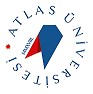 2021-2022 EĞİTİM-ÖĞRETİM YILI FİNAL SINAVIORTAK DERSLER BÖLÜM BAŞKANLIĞI	ATA101 ATATÜRK İLKELERİ VE İNKILAP TARİHİ I DERSİ FİNAL SINAVI PROGRAMI	İSTANBUL ATLAS ÜNİVERSİTESİ 2021-2022 EĞİTİM-ÖĞRETİM YILI FİNAL SINAVIAKADEMİK BİRİM ADIBÖLÜM / PROGRAM ADIDERS KODUDERS ADIGRUP NOSINAV SALONUSINAV TARİHİBAŞLANGIÇ SAATİBİTİŞ SAATİDERSİN ÖĞRETİM ELEMANIORTAK DERSLER Atatürk İlkeleri ve İnkılap Tarihi BölümüATA101Atatürk İlkeleri ve İnkılap Tarihi I1A4-02A4-09A4-10A4-1114.01.202214:0014:30Öğr. Gör. Samet BALTAORTAK DERSLER Atatürk İlkeleri ve İnkılap Tarihi BölümüATA101Atatürk İlkeleri ve İnkılap Tarihi I2A5-02A5-09A5-10A5-1114.01.202214:0014:30Öğr. Gör. Samet BALTAORTAK DERSLER Atatürk İlkeleri ve İnkılap Tarihi BölümüATA101Atatürk İlkeleri ve İnkılap Tarihi I3B2-07B2-08B2-1314.01.202214:0014:30Öğr. Gör. Samet BALTAORTAK DERSLER Atatürk İlkeleri ve İnkılap Tarihi BölümüATA101Atatürk İlkeleri ve İnkılap Tarihi I4B3-09B3-10B3-1514.01.202214:0014:30Öğr. Gör. Samet BALTAORTAK DERSLER Atatürk İlkeleri ve İnkılap Tarihi BölümüATA101Atatürk İlkeleri ve İnkılap Tarihi I5Vadi Oditoryum14.01.202214:0014:30Öğr. Gör. Samet BALTAORTAK DERSLER Atatürk İlkeleri ve İnkılap Tarihi BölümüATA101Atatürk İlkeleri ve İnkılap Tarihi I6Vadi Oditoryum14.01.202214:0014:30Öğr. Gör. Samet BALTAORTAK DERSLER Atatürk İlkeleri ve İnkılap Tarihi BölümüATA101Atatürk İlkeleri ve İnkılap Tarihi I7B3-02B3-03B3-0414.01.202214:0014:30Öğr. Gör. Samet BALTAORTAK DERSLER Atatürk İlkeleri ve İnkılap Tarihi BölümüATA101Atatürk İlkeleri ve İnkılap Tarihi I8A6-09A6-10A6-1114.01.202214:0014:30Öğr. Gör. Samet BALTAORTAK DERSLER Atatürk İlkeleri ve İnkılap Tarihi BölümüATA101Atatürk İlkeleri ve İnkılap Tarihi I9A6-02A7-23A10-2414.01.202214:0014:30Öğr. Gör. Samet BALTAORTAK DERSLERAtatürk İlkeleri ve İnkılap Tarihi BölümüATA101Atatürk İlkeleri ve İnkılap Tarihi I  10A3-04A3-1414.01.202214:0014:30Öğr. Gör. Samet BALTA